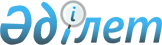 Субсидияланатын тыңайтқыштардың түрлерін және субсидиялардың нормаларын бекіту туралы
					
			Күшін жойған
			
			
		
					Павлодар облыстық әкімдігінің 2016 жылғы 28 сәуірдегі № 145/3 қаулысы. Павлодар облысының Әділет департаментінде 2016 жылғы 31 мамырда № 5138 болып тіркелді. Күші жойылды - Павлодар облыстық әкімдігінің 2017 жылғы 5 мамырдағы № 117/3 (алғашқы ресми жарияланған күнінен бастап қолданысқа енгізіледі) қаулысымен
      Ескерту. Күші жойылды - Павлодар облыстық әкімдігінің 05.05.2017 № 117/3 (алғашқы ресми жарияланған күнінен бастап қолданысқа енгізіледі) қаулысымен.

      Қазақстан Республикасы Ауыл шаруашылығы министрінің 2015 жылғы 6 сәуірдегі № 4-4/305 бұйрығымен бекітілген Тыңайтқыштардың құнын (органикалық тыңайтқыштарды қоспағанда) субсидиялау қағидаларына сәйкес Павлодар облысының әкімдігі ҚАУЛЫ ЕТЕДІ:

      1. Субсидияланатын тыңайтқыштардың түрлерi және тыңайтқыштарды сатушыдан сатып алынған тыңайтқыштардың 1 тоннасына (килограмына, литріне) арналған субсидиялардың нормалары қосымшаға сәйкес бекітілсін.

      2. Қалалар мен аудандардың әкімдері субсидиялардың мақсатты пайдаланылуын қамтамасыз етсін.

      3. "Павлодар облысының ауыл шаруашылығы басқармасы" мемлекеттік мекемесі заңнамамен белгіленген тәртіпте:

      осы қаулының аумақтық әділет органында мемлекеттік тіркелуін;

      осы қаулы аумақтық әділет органында мемлекеттік тіркелгеннен кейін он күнтізбелік күн ішінде бұқаралық ақпарат құралдарында және "Әділет" ақпараттық-құқықтық жүйесінде ресми жариялауға жіберілуін;

      осы қаулыны Павлодар облысы әкімдігінің интернет-ресурсында орналастыруды қамтамасыз етсін.

      4. Осы қаулының орындалуын бақылау облыс әкімінің орынбасары Б. Қ. Қасеновке жүктелсiн.

      5. Осы қаулы алғаш ресми жарияланған күнінен кейін күнтізбелік он күн өткен соң қолданысқа енгізіледі. Субсидияланатын тыңайтқыштардың түрлерi және сатушыдан сатып алынған
тыңайтқыштардың 1 тоннасына (килограмм, литріне)
арналған субсидиялардың нормалары
      Ескерту. Қосымшаға өзгерістер енгізілді - Павлодар облыстық әкімдігінің 11.10.2016 № 310/7 (алғашқы ресми жарияланған күнінен бастап қолданысқа енгізіледі) қаулысымен.
					© 2012. Қазақстан Республикасы Әділет министрлігінің «Қазақстан Республикасының Заңнама және құқықтық ақпарат институты» ШЖҚ РМК
				
      Облыс әкімі

Б. Бакауов

      КЕЛІСІЛДІ:

      Қазақстан Республикасының

      Ауыл шаруашылығы министрі

А. Мамытбеков

      2016 жылғы "4" мамыр
Павлодар облысы әкімдігінің
2016 жылғы "28" сәуірдегі
№ 145/3 қаулысына
қосымша
Р/с №
Субсидияланатын тыңайтқыштардың түрлерi
Өлшем бірлігі
Бір бірліктің құнын арзандату пайызы дейін
Бір бірлікке арналған субсидияның нормалары, теңге, дейін
1
2
3
4
5
Отандық өндірістік тыңайтқыштар
Отандық өндірістік тыңайтқыштар
Отандық өндірістік тыңайтқыштар
Отандық өндірістік тыңайтқыштар
Отандық өндірістік тыңайтқыштар
1.
Аммиак селитрасы (N-34,4%)
тонна
50
34000
2. 
Жай суперфосфат (P2O5 -19%)
тонна
50
32500
3.
Жай суперфосфат "Б" маркасы (P2O5 -15%, К2O - 2%)
тонна
50
21281
4.
Байытылған суперфосфат (P2O5 -21,5%, %)
тонна
50
17000
5.
Фосфорит ұны (P2O5 - 17%)
тонна
50
12385
6.
Күкіртқышқылды калий (калий сульфаты К2O-50 %)
тонна
50
140000
7.
Хлорлы калий (К2O-42,2 %; КCL-65%)
тонна
50
105000
8.
Аммофос (P2O5-46%: N-10%)
тонна
50
62500
9.
Кешенді азот-фосфор-калий минералды тыңайтқыш (NPK тыңайтқыш қоспалары)
тонна
50
80000
10.
"Супрефос-NS" азот- құрамды супрефос (N-12%, P2O5-24%)+(Ca, Mg, SO3)
тонна
50
64000
11.
 "МЭРС" микротыңайтқыш" құрамында микроэлементтері бар қоректендіретін ерітінділер
литр
50
5000
12.
Yara Liva Calcinit (кальций нитраты)
тонна
50
140000
13.
Kristalon Cucumber 14-11-31
тонна
50
416500
14.
Kristalon Special 18-18-18
тонна
50
355500
15.
Kristalon Red 12-12-36
тонна
50
384500
16.
Kristalon Yellow 13-40-13
тонна
50
398000
17.
Құрамында азот-фосфор-күкірті бар А, Б, В маркалы тыңайтқыш
тонна
50
45100
18.
Құрамында азот-фосфор-калий-күкірті бар тыңайтқыш (NPKS-тыңайтқыш)
тонна
50
49160
Шетелдік өндіріс тыңайтқыштары
Шетелдік өндіріс тыңайтқыштары
Шетелдік өндіріс тыңайтқыштары
Шетелдік өндіріс тыңайтқыштары
Шетелдік өндіріс тыңайтқыштары
19.
Азот-фосфор-калий тыңайтқышы 15: 15:15 маркасы
тонна
30
45000
20.
 Азот-фосфор-калий тыңайтқышы –нитроаммофоска (азофоска)
тонна
30
45600
21.
Нитроаммофоска 23:13:8 маркасы
тонна
30
51000
22.
Азот-фосфор-калий тыңайтқышы NPK-1 маркасы (диаммофоска) (N-10%: P2O5-26%: К2O -26%) 
тонна
30
43500
23.
Карбамид (N-46,3%)
тонна
30
36000
24.
Карбамид (N-46,2%)
тонна
30
34500
25.
Аммиак селитрасы (N-34,4%)
тонна
30
20400
26.
Аммоний сульфаты (N-21%)
тонна
30
28500
27.
Аммофос (P2O5-52%: N-12%)
тонна
30
52500
28.
Жоғарғыкамскы А;Б;В маркалы фосфорит ұны (P2O5 – 23-25%)
тонна
30
9750
29.
Сұйық азот тыңайтқыштары (КАС) (N-27-33%)
тонна
30
25500
30.
Арнайы суда еритін моноаммоний фосфат, А маркалы
тонна
30
114000
31.
Хлорлы калий электролитты (К2O-45%, КСL-68%)
тонна
30
22500
32.
Хлорлы калий (К2O-60%)
тонна
30
48000
33.
Калий сульфаты (Кristа SOP)
тонна
30
134400
34.
Магний сульфаты (Кristа MgS)
тонна
30
90300
35.
Кristа MАG (магний нитраты) 
тонна
30
111600
36.
Кristа К Plus (калий нитраты) 
тонна
30
162300
37.
Кristа MКР (моно калий фосфат)
тонна
30
258600
38.
Yara VitaRexolin D12, Темір хелаты DTPA
килограмм
30
1308
39.
Yara VitaRexolin Q40, Темір хелаты EDDHA
килограмм
30
1127,7
40.
Yara VitaRexolin Cu15, Мыс хелаты EDTA
килограмм
30
1303,2
41.
Yara VitaRexolin Mn13, Марганец хелаты EDTA
килограмм
30
965,4
42.
Yara VitaRexolin Zn15, Цинк хелаты EDTA
килограмм
30
965,4
43.
Yara Vita Tenso Coctail 
килограмм
30
1296,9
44.
Yara VitaRexolin APN
килограмм
30
1286,1
45.
Yara VitaRexolin ABC
килограмм
30
1026,9
46.
Yara LitaBrassitrel
килограмм
30
753
47.
Yara Vita Botrac 
литр
30
462,6
48.
Phoskraft Mn-Zn
литр
30
1245
49.
Bioenergy 
литр
30
645
50.
Nitrokal 
литр
30
726
51.
Super K
литр
30
930
52.
BioStart 
литр
30
729
53.
Phoskraft MKP 
литр
30
1170
54.
Curamin Foliar 
литр
30
1326
55.
Aminostim 
килограмм
30
1410
56.
Sprayfert 312 
килограмм
30
1380
57.
Algamina 
килограмм
30
1332
58.
Agrumax 
килограмм
30
789
59.
Phomazin 
литр
30
843
60.
Hordisan 
килограмм
30
696,9
61.
Thiokraft 
литр
30
690
62.
Vigilax 
литр
30
891
63.
Fulvimax 
литр
30
592,5
64.
Органо-минералды тыңайтқыш Биостим "Старт" маркасы
литр
30
1831,5
65.
Органо-минералды тыңайтқыш Биостим "Универсал" маркасы
литр
30
1584
66.
Органо-минералды тыңайтқыш Биостим "Рост" маркасы
литр
30
1485
67.
Органо-минералды тыңайтқыш Биостим "Зерновой" маркасы
литр
30
1468,5
68.
Органо-минералды тыңайтқыш Биостим "Масличный" маркасы
литр
30
1468,5
69
Нитроаммофоска жақсартылған гранулометриялық құрамы
тонна
30
42000
70
Нитроаммофоска, 23:13:8 маркасы
тонна
30
40500
71
Нитроаммофоска, 14:14:23 маркасы
тонна
30
42000
72
Нитроаммофоска, 10:26:26 маркасы
тонна
30
48000
73
Нитроаммофоска, 17:17:17 маркасы
тонна
30
42000
74
Нитроаммофоска, 15:15:15 маркасы
тонна
30
42000
75
Мастер 13.40.13
килограмм
30
382,5
76
Мастер 20.20.20
килограмм
30
369
77
Мастер 3.11.38+4
килограмм
30
362,4
78
Плантафол 20.20.20
килограмм
30
536,4
79
Плантафол 20.20.20
килограмм
30
503,1
80
Плантафол 5.15.45
килограмм
30
603,3
81
Плантафол 10.54.10
килограмм
30
650,1
82
Бороплюс
литр
30
953,1
83
Брексил Кальций
килограмм
30
1265,1
84
Брексил Микс
килограмм
30
1289,4
85
Брексил Комби
килограмм
30
1245
86
Изагри-М, ФОРС Өсу маркасы
литр
30
525
87
Изагри-К, ФОРС Қорек маркасы
литр
30
525
88
Изагри-К, ВИТА маркасы
литр
30
540
89
Изагри-М, БОР маркасы
литр
30
412,5
90
Изагри-К, МЕДЬ маркасы
литр
30
435
91
Изагри-К, ЦИНК маркасы
литр
30
322,5
92
Изагри-К, ФОСФОР маркасы
литр
30
292,5
93
Изагри-К, АЗОТ маркасы
литр
30
292,5
94
Изагри-К, КАЛИЙ маркасы
литр
30
262,5
95
Yara VitaBORTAC 150
литр
30
571,2